                           ConstraintsThe limitations on the motion of a system are called constraints .The motion is said to be constrained motion . Constraints are always related to forces which restrict the motion of the system.These forces are called forces of constraint. Holonomic and Nonholonomic ConstraintsThe nomenclature ‘holonomic’ constraints comes from the word ‘holos’which means ‘integer’ in Greek and ‘whole ‘ or intergrable’ in Latin languages .A system is said to be non-holonomic .If it corresponds to non-integrable differential equations of constrains .	1Degrees of freedom and constraintsConsider a system S with N particles, Pr (r=1,...,N), and their positions vector xr in some reference frame A. The 3N components specify the configuration of the system, S.The configuration space is defined as: XX  R3N ,	X  x.a , x .a, x .a,x.a , x.a , x.a  The 3N scalar numbers are called configuration space variables or coordinates for the system.The trajectories of the system in the configuration space are always continuous.		2A System of Two Particles on a Line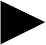 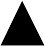 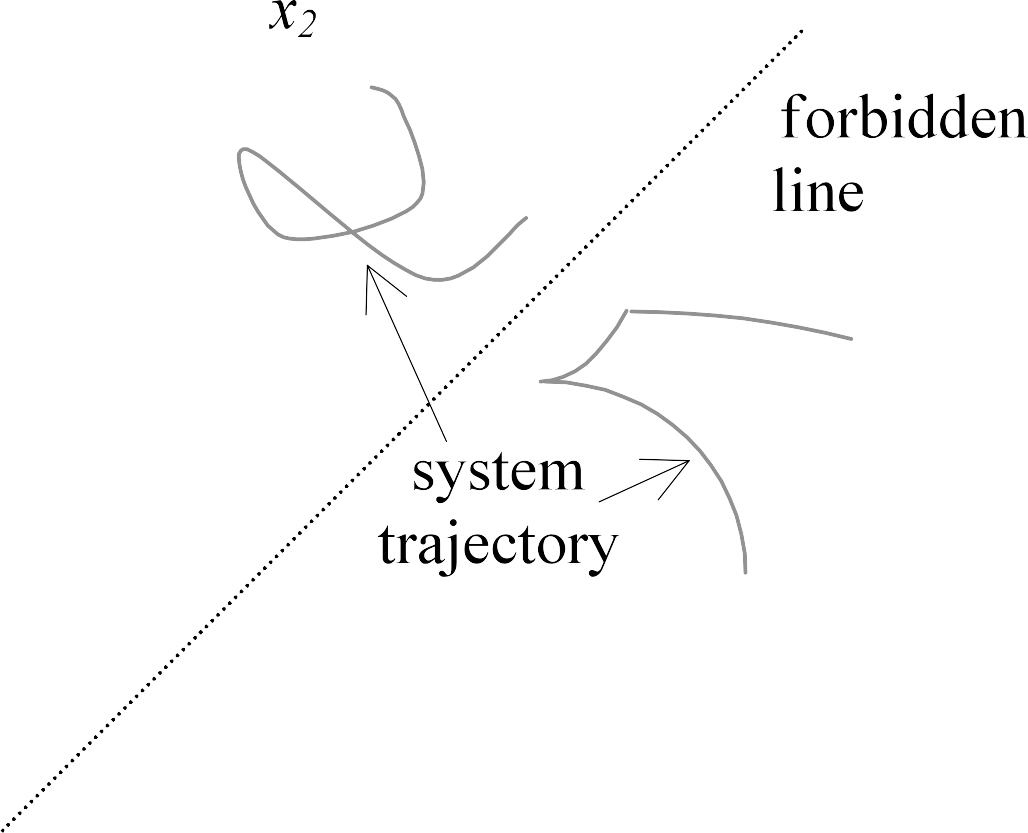 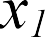 	                                                                                                3Holonomic ConstraintsConstraints on the position (configuration) of a system of particles are called holonomic constraints.Constraints in which time explicitly enters into the constraint equation are called rheonomic.Constraints in which time is not explicitly present are called scleronomic.Particle is constrained to lie on a plane:A x1 + B x2 + C x3 + D = 0A particle suspended from a taut string in three dimensional space.(x1 – a)2 +(x2 – b)2 +(x3 – c)2 – r2 = 0A particle on spinning platter (carousel)x1 = a cos(t + ); x2 = a sin(t + )A particle constrained to move on a sphere in three-dimensional space whose radius changes with time t.x1   dx1 + x2 dx2 + x3 dx3   - c2 dt = 0	4Holonomic Constraint	 	5Scleronomic, holonomicRheonomic, holonomictf(x1, x2)=0	f(x1, x2, t)=0f(x1, x2 , t4)=0f(x1, x2 , t3)=0Configuration spacex2f(x1, x2)=0x1	x1f(xf(x1, x2, x , t, t2)=0x2)=01	2	1		6Definition 1Nonholonomic ConstraintsA particle constrained to move on aAll constraints that are not holonomicDefinition 2Constraints that constrain the velocities of particles but not their positionsWe will use the second definition.circle in three-dimensional spacewhose radius changes with time t. x1 dx1 + x2 dx2 + x3 dx3 - c2 dt = 0The knife-edge constraint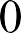 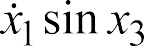 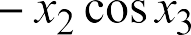 	 	7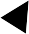 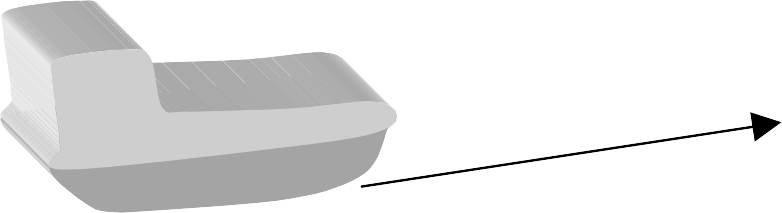 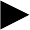 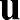 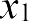 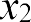 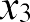 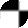 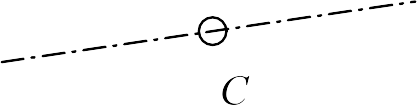 Aside: Inequality ConstraintsHolonomic or non holonomic?Inequalities do not constrain the position in the same way as equality constraints do.Rosenberg classifies inequalities as nonholonomic constraints.We will classify equality constraints into holonomic equality constraints and non holonomic equality constraints and treat inequality constraints separatelyInequalities in mechanics lead to complementarity constraints!		8Complementarity Constraintsseparation, 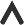 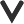   0,   0  0,   0  0                                  	9Examples of Velocity ConstraintsExample 1Are these configuration constraints?A particle moving in a horizontal plane (call it the x-y plane) is steered in such a way that the slope of the trajectory is proportional to the time elapsed from t=0.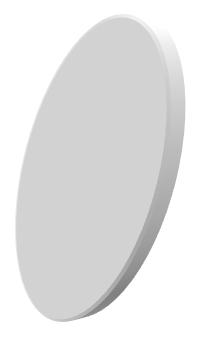 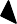 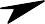 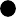 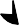  	                                                                                            10When is a constraint on the motion nonholonomic?Velocity constraint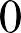 We should be familiar with this question in the 3 dimensional caseOr constraint on instantaneous motion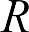 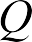 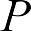 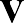 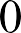 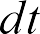 Pfaffian FormQuestionCan the above equation can be reduced to the form:f(x1, x2, ..., xn-1, t) = 0Can we construct a surface in 3-D whose normal at every point is given by v?		11When is a scleronomic constraint on motion in a three-dimensional configuration space nonholonomic?Velocity constraint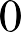 Or constraint in the Pfaffian formP dx + Q dy + Rdz =0	(1)QuestionCan the above equation can be reduced to the form:f(x, y, z)=0Or,Can we at least say when the differential form (1) an exact differential?df = P dx + Q dy + RdzA sufficient condition for (1) to be integrable is that the differential form is an exact differential.If it is an exact differential, there must exist a function f, such that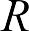 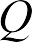 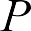 The necessary and sufficient conditions for this to be true is that the first partial derivatives of P, Q, and R with respect to x, y, and z exist, and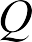 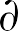 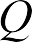 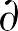 Recall result from Stokes Theorem!		12Exactness and independent of pathIf v is continuous and has continuous first partials in a domain D, and the line integral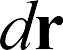 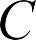 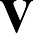 is independent of path C in D (that is, v.dr is exact) then(2)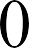 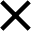 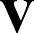 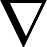 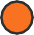 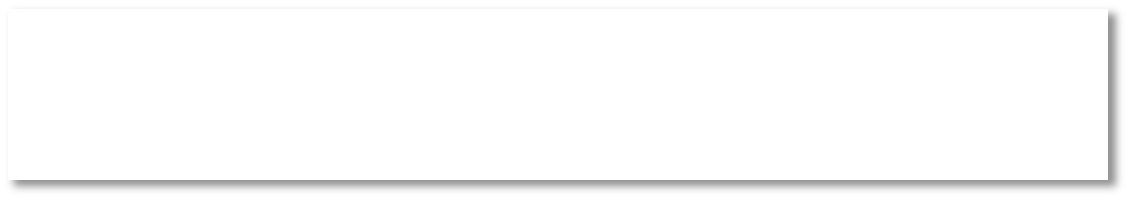 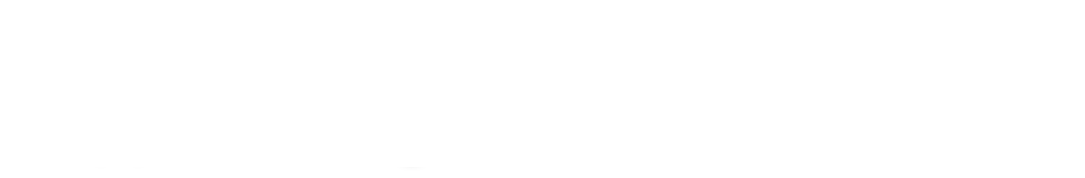 		13Necessary and sufficient condition for a motion constraint in 3-D space to be holonomicCan the constraint in the Pfaffian formP dx + Q dy + Rdz =0	(1) be reduced to the form:f(x, y, z)=0For the constraint to be integrable, it is necessary and sufficient that there exist an integrating factor (x, y, z), such that,If (3) is an exact differential, there must exist a function g, such thatThe necessary and sufficient conditions for this to be true is that the first partial derivatives of P, Q, and R with respect to x, y, and z exist, and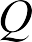 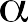 P dx + Q dy + Rdz =0 (3) be an exact differential.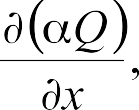 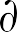 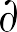 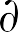 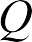 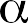 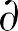 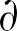 		14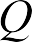 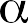 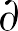 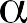 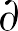 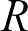 Does there exist  such that: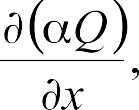 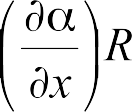 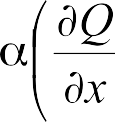 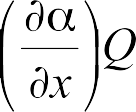 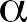 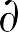 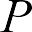 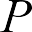 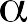 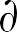 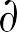 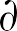 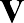 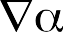 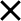 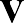 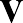 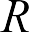 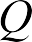 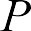 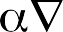 Necessary and sufficient condition for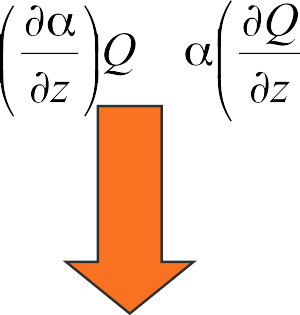 (2) to be holonomic, provided v is a well-behaved vector field and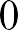 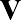 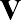 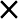 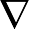 		151.	sin x3 dx1 - cos x3 dx2 = 0Examples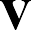 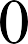 2. 2x2x3 dx1 + x1x3 dx2 + x1x2 dx3 = 0x1 (2x2x3 dx1 +	x1x3 dx2 +	x1x2 dx3) = 0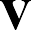 3.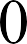 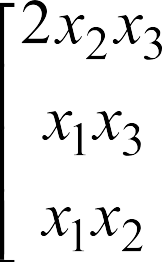 d((x1)2 x2 x3) = 0	 University of Pennsylvania	16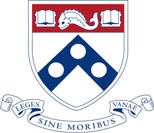 Nonholonomic constraints in 3-D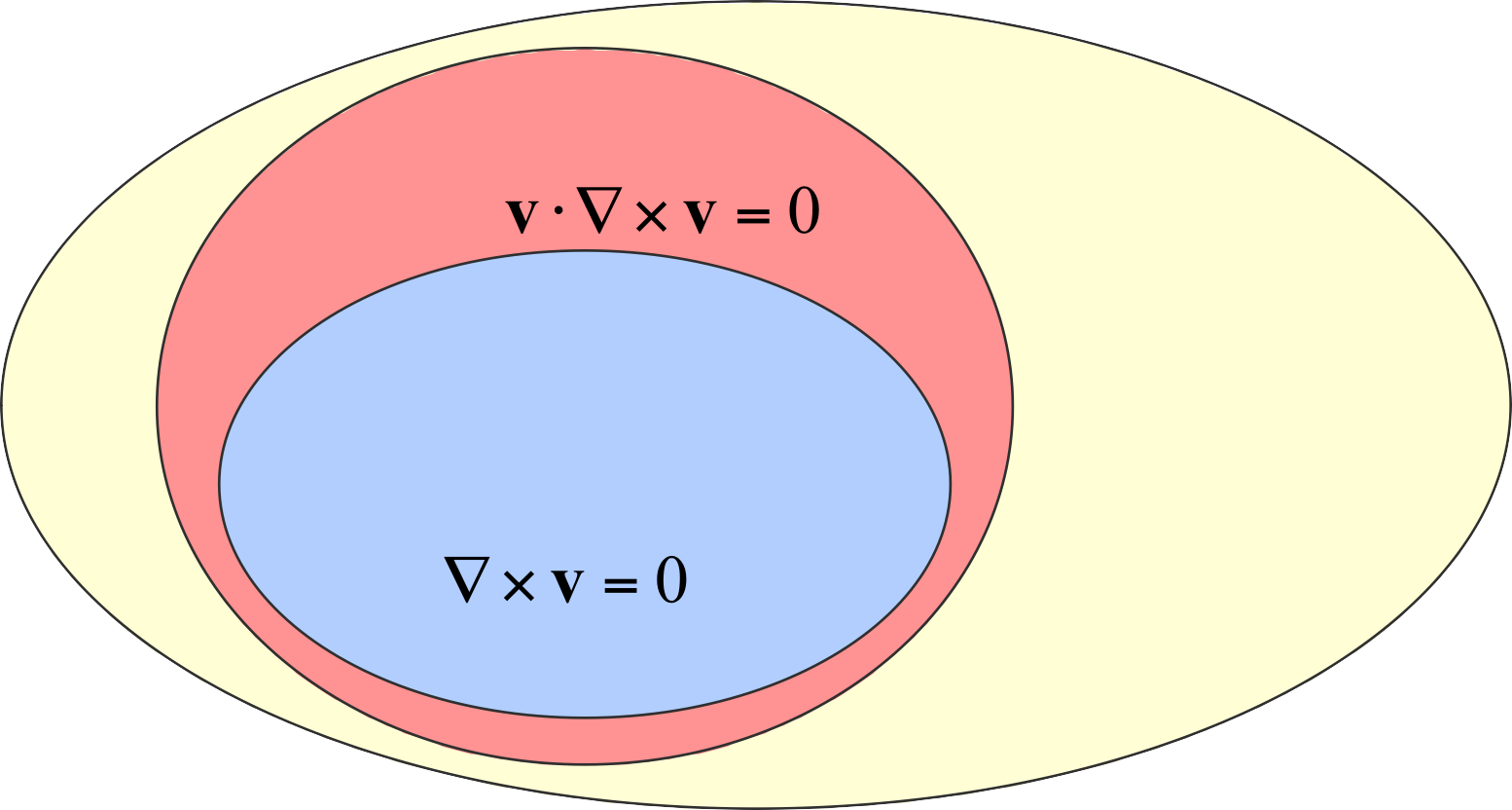 		17Extension to 2-D rheonomic constraintsCompareCan the constraint of the formP dx + Q dy + Rdz =0 be reduced to the form:f(x, y, z)=0Can the constraint of the formP dx + Q dy + Rdt =0 be reduced to the form:f(x, y, t)=0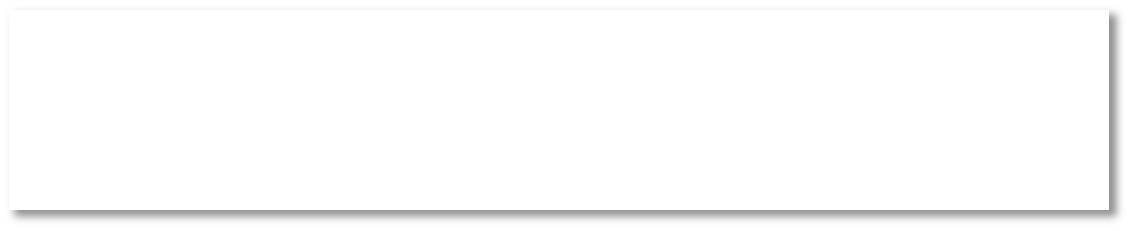 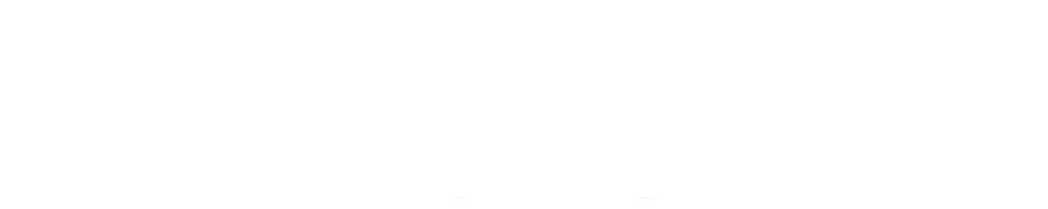 		18dx2 – x3 dx1 = 0 anddx3 – x1 dx2 = 0Multiple ConstraintsAre the constraint equations non holonomic?Individually: YES!Together:dx3 – x1 dx2 = dx3 – x1 (x3 dx1) = 0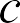 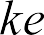 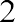 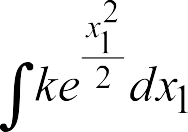 		19Frobenius Theorem: Generalization to n dimensionsn dimensional configuration spacem independent constraints (i=1,..., m)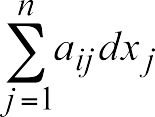 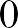 The necessary and sufficient condition for the existence of m independent equations of the form:fi(x1, x2, ..., xn) = 0,	i=1,..., m.is that the following equations be satisfied: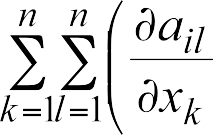 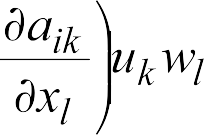 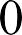 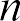 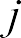 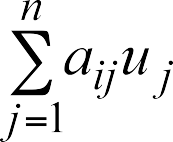 where uk and wl are components of any two n vectors that lie in the null space of the mxn coefficient matrix A = [aij]: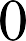 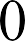 20Generalized Coordinates and Number of Degrees of FreedomNumber of degrees of freedom of a holonomic system in any reference framethe minimum number of variables to completely specify the position of every particle in the system in the chosen referenceThe variables are called generalized coordinatesNo. of degrees of freedom= No. of variables required to describe the system- No. of independent configuration constraintsThere can be no holonomic constraint equations that constrain* the values the generalized coordinates can have.q1, q2, ..., qn denote the generalized coordinates for a system with n degrees of freedom in a reference frame A.	 	21Degrees of Freedom: Example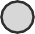 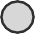 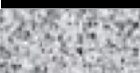 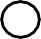 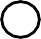 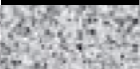 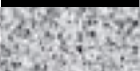 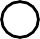 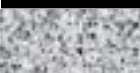 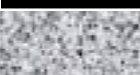 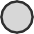 No. of degrees of freedom	= No. of variables required to describe the system- No. of independent configuration constraints	 	22Generalized Coordinates and SpeedsHolonomic SystemsNumber of degrees of freedom of a system in any reference framethe minimum number of variables to completely specify the position of every particle in the system in the chosen referenceThe variables are called generalized coordinatesq1, q2, ..., qn denote the generalized coordinates for a system with n degrees of freedom in a reference frame A.n generalized coordinates specify the position (configuration of the system)For a holonomic system, the number of independent speeds describing the rate of change of configuration of the system is also equal to nIn a system with n degrees of freedom in a reference frame A, there are n scalar quantities, u1, u2, ..., un (for that referenceframe) called generalized speeds. They thatare related to the derivatives of the generalized coordinates by :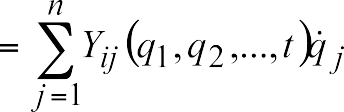 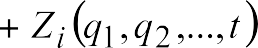 where the nxn matrix Y = [Yij] is non singular and Z is a nx1 vector.	 	23Generalized Coordinatesq1 , q2 , q3 , q4 , q5Generalized SpeedsExample 1zAC = u1 b1 + u2 b2 + u3 b3u4 = derivative of q4 u5 = derivative of q5x	q1q5q2b2b3	CC*q3	b1Pyq4Locus of thepoint of contact Q on the plane A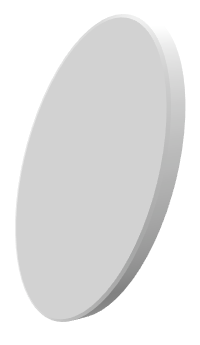 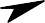 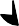 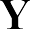 	 	24Example 2Bug moving radially on a turntable that can rotate 0)Generalized coordinates in As, x1, x2Generalized speeds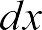  		or	    	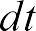 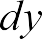 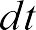 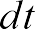 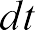 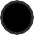 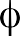 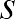 Generalized speeds and derivatives of generalized coordinatesa2	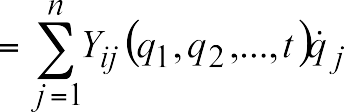 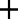 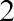 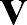 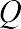 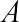 a1	Appears inrheonomic constraints	 	25Example 2: Turntable angular velocity is givenBug moving radially on a rotating turntable 0)Generalized coordinates in Asx1Generalized speedsor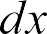 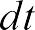 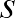 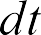 Generalized speeds and derivatives of generalized coordinatesa2	a1	Appears inrheonomic constraints	 	26Nonholonomic Constraints are Written in Terms of Speedsm constraints in n speeds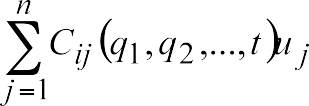 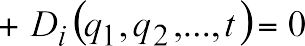 m speeds are written in terms of the n-mindependent speedsDefine the number of degrees of freedom for a nonholonomic system in a reference frame A as p, the number of independent speeds that are required to completely specify the velocity of any particle belonging to the system, in the reference frame A.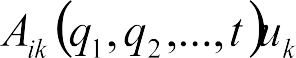 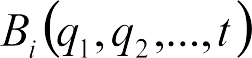 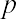 	 	27Number of degrees of freedomExample 3n – m = 2 degrees of freedom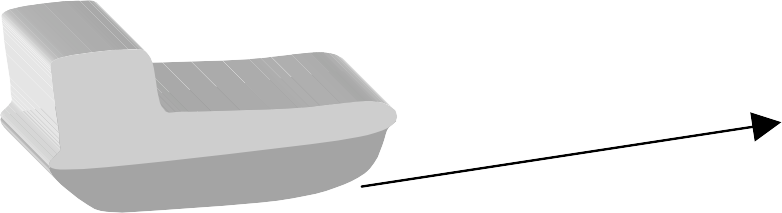 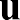 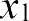 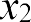 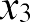 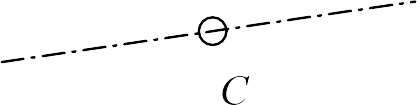 Generalized coordinates(x1, x2, x3)Speeds: Choice 1forward velocity along the axis of the skate, vf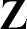 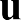 the	speed	of	rotation	about	the vertical axis, 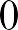 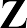 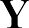 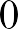 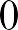 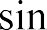 and the lateral (skid) velocity in the transverse direction, vl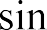 Speeds: Choice 2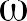 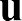 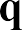 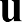 	 	28